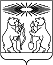 АДМИНИСТРАЦИЯ СЕВЕРО-ЕНИСЕЙСКОГО РАЙОНАПОСТАНОВЛЕНИЕгп Северо-ЕнисейскийО внесении изменений в постановление администрации Северо-Енисейского района «Об утверждении муниципальной программы «Система социальной защиты граждан в Северо-Енисейском районе»	В соответствии со статьей 179 Бюджетного кодекса Российской Федерации, с Федеральным законом от 06.10.2003 №131-ФЗ «Об общих принципах организации местного самоуправления в Российской Федерации», на основании статьи 19.1 Положения о бюджетном процессе в Северо-Енисейском районе, утвержденного решением Северо-Енисейского районного Совета депутатов от 30.09.2011 № 349-95, с постановлением администрации Северо-Енисейского района от 29.07.2013 № 364-п «Об утверждении Порядка принятия решений о разработке муниципальных программ Северо-Енисейского района, их формирования и реализации», распоряжением администрации Северо-Енисейского района от 30.07.2013 № 650-ос «Об утверждении перечня муниципальных программ Северо-Енисейского района, предполагаемых к финансированию с 2014 года», учитывая постановление администрации Северо-Енисейского района от 15.10.2019 № 375-п «О ликвидации отдела социальной защиты населения администрации Северо-Енисейского района», руководствуясь пунктом 6 статьи 11, статьей 34 Устава Северо-Енисейского района, ПОСТАНОВЛЯЮ:Внести в постановление администрации Северо-Енисейского района от 21.10.2013 № 527-п «Об утверждении муниципальной программы «Система социальной защиты граждан в Северо-Енисейском районе» (в редакции постановлений администрации Северо-Енисейского района от 19.12.2013 № 763-п, от 28.02.2014 № 80-п, от 25.04.2014 № 156-п, от 08.05.2014 № 168-п, от 03.06.2014 № 237-п, от 10.07.2014 № 313-п, от 23.07.2014 № 346-п, от 08.09.2014 № 436-п, от 13.11.2014 № 554-п, от 01.12.2014 № 596-п, от 23.12.2014 № 668-п, от 17.04.2015 № 115-п, от 20.05.2015 № 169-п, от 23.06.2015 № 296-п, от 13.07.2015 № 378-п, от 20.08.2015 № 496-п,  от 18.09.2015 № 569-п, от 16.11.2015 № 699-п, от 07.12.2015 №772-п, 18.12.2015 № 831-п, от 03.03.2016 № 86-п, от 08.04.2016 № 177-п, от 30.06.2016 № 419-п, от 07.10.2016 № 674-п, № 674-п, от 11.11.2016 № 757-п, от 08.12.2016 № 830-п, от 14.12.2016 № 86 1-п от 26.01.2017 № 15-п, от 05.05.2017 № 169-п, от 14.06.2017 № 224- п, от 05.07.2017 № 263-п, от 21.09.2017 № 358-п, от  13.10.2017 № 400-п, от 01.11.2017 № 418-п, от 08.11.2017 № 433-п, от 15.11.2017 № 446-п, от 05.12.2017 № 460-п, 05.12.2017 № 464-п, от 25.12.2017 № 513-п, от 25.12.2017 № 514-п, от 12.01.2018 № 5-п,от 19.01.2018 № 17-п, от 31.01.2018 № 42-п, от 04.05.2018 № 142-п, от 31.10.2018 № 355-п, от 01.11.2018 № 358-п, от 07.12.2018 № 424-п, от 18.12.2018 № 448-п, от 06.03.2019 № 82-п, от 18.07.2019 № 265-п, от 02.08.2019 № 288-п, от 20.08.2019 № 307-п, от 17.09.2019 № 329-п, 08.10.2019 № 363-п, от 30.10.2019 № 397-п, от 22.11.2019 № 442-п, от 10.12.2019 № 476-п) (далее – постановление) следующие изменения:1) в приложении к постановлению, именуемом «Муниципальная программа «Система социальной защиты граждан в Северо-Енисейском районе» (далее – муниципальная программа):а) строку 9 «Информация по ресурсному обеспечению муниципальной программы, в том числе по годам реализации программы» таблицы «Паспорт муниципальной программы» изложить в следующей редакции:б) приложение 1 к муниципальной программе, именуемое «Информация о ресурсном обеспечении муниципальной программы Северо-Енисейского района», изложить в новой редакции согласно приложению 1 к настоящему постановлению;в) приложение 2 к муниципальной программе, именуемое «Информация об источниках финансирования подпрограмм, отдельных мероприятий муниципальной программы района «Система социальной защиты граждан в Северо-Енисейском районе», изложить в новой редакции согласно приложению 2 к настоящему постановлению;г) в разделе 1 подпрограммы 5 муниципальной программы строку 8 таблицы «Информация по ресурсному обеспечению подпрограммы, в том числе в разбивке по источникам финансирования на очередной финансовый год и плановый период» изложить в следующей редакции:д) приложение 2 к подпрограмме 5 муниципальной программы, именуемое «Перечень мероприятий подпрограммы с указанием объема средств на их реализацию и ожидаемых результатов», изложить в новой редакции согласно приложению 3 к настоящему постановлению.2. Разместить постановление на официальном сайте Северо-Енисейского района в информационно-телекоммуникационной сети «Интернет».3. Настоящее постановление вступает в силу после опубликования в газете «Северо-Енисейский Вестник».Глава Северо-Енисейского района                                                   И.М.ГайнутдиновПриложение 1к постановлению администрации района от  19.12.2019 № 508-п«О внесении изменений в постановление администрации Северо-Енисейского района«Об утверждении муниципальной программы «Система социальной защиты граждан в Северо-Енисейском районе» (новая редакция Приложения 1 к муниципальной программе Северо-Енисейского района"Система социальной защиты граждан в Северо-Енисейском районе", утвержденного постановлением администрации Северо-Енисейского района от 21.10.2013 № 527-п)Информация о ресурсном обеспечении муниципальной программы Северо-Енисейского районаПриложение 2к постановлению администрации района от  19.12.2019 № 508-п«О внесении изменений в постановление администрации Северо-Енисейского района«Об утверждении муниципальной программы «Система социальной защиты граждан в Северо-Енисейском районе»                                                                           (новая редакция Приложения 2 к подпрограмме «Обеспечение реализации муниципальной программы»,реализуемой в рамках муниципальной программы «Система социальной защиты граждан в Северо-Енисейском районе»,утвержденного постановлением администрации Северо-Енисейского района от 21.10.2013 № 527-п)Информацияоб источниках финансирования подпрограмм, отдельных мероприятий муниципальной программы района "Система социальной защиты граждан в Северо-Енисейском районе"Приложение 3к постановлению администрации района от  19.12.2019 № 508-п«О внесении изменений в постановление администрации Северо-Енисейского района «Об утверждении муниципальной программы «Система социальной защиты граждан в Северо-Енисейском районе»                                                                           (новая редакция Приложения 2 к подпрограмме «Обеспечение реализации муниципальной программы»,реализуемой в рамках муниципальной программы «Система социальной защиты граждан в Северо-Енисейском районе», утвержденного постановлением администрации Северо-Енисейского района от 21.10.2013 № 527-п)Перечень мероприятий подпрограммы с указанием объема средств на их реализацию и ожидаемых результатов«19» декабря 2019г.                                                                           №  508-пИнформация по ресурсному обеспечению  муниципальной программы, в том числе по годам реализации программы Всего расходов 612010472,57 руб., в том числе по годам:в 2014 году - 154840978,92 руб.;в 2015 году -  84370014,34 руб.;в 2016 году -  83811869,08 руб.;в 2017 году -  85048213,23 руб.;в 2018 году -  56338440,71 руб.;в 2019 году – 56200495,95 руб.;в 2020 году – 45700230,17руб.;в 2021 году -  45700230,17 руб.из них за счет:средств федерального бюджета 29100,00 руб., в том числе:в 2014 году - 29100,00 руб.;средств бюджета Красноярского края 352532990,41 руб., в том числе:в 2014 году - 87913100,50 руб.;в 2015 году - 33762100,00руб.;в 2016 году - 34497782,57 руб.;в 2017 году - 35669377,34 руб.;в 2018 году - 40435420,00 руб.;в 2019 году – 41671410,00 руб.;в 2020 году - 39291900,00 руб.;в 2021 году - 39291900,00 руб.средств бюджета Северо-Енисейского района 235284381,75 руб., в том числе:в 2014 году - 66898778,42 руб.;в 2015 году - 47355914,34 руб.;в 2016 году - 46062086,51 руб.;в 2017 году - 46018835,89 руб.;в 2018 году - 12303020,71 руб.;в 2019 году – 10629085,95руб.;в 2020 году – 3008330,17 руб.;в 2021 году – 3008330,17 руб. внебюджетные источники 24164000,00 руб., в том числе:в 2015 году - 3252000,00 руб.;в 2016 году - 3252000,00 руб.;в 2017 году - 3360000,00 руб.;в 2018 году - 3600000,00 руб.;в 2019 году - 3900000,00 руб.;в 2020 году - 3400000,00 руб.;в 2021 году - 3400000,00 руб.Информация по ресурсному обеспечению подпрограммы, в том числе в разбивке по источникам финансирования на очередной финансовый год и плановый периодВсего 32750524,20 руб., в том числе по годам:в 2019 году –11258063,86 руб.;в 2020 году -  10746230,17 руб.;в 2021 году -  10746230,17 руб.из них за счет:средств бюджета Красноярского края 23278430,00 руб.:в 2019 году – 7802630,00 руб.;в 2020 году – 7737900,00 руб.;в 2021 году - 7737900,00 руб.; средств бюджета Северо-Енисейского района 9472094,20 руб., в том числе:в 2019 году – 3455433,86 руб.;в 2020 году – 3008330,17 руб.;в 2021 году -  3008330,17 руб.№ п/пСтатусНаименованиепрограммы,подпрограммы, отдельного мероприятияНаименование ГРБСКод бюджетнойклассификацииКод бюджетнойклассификацииКод бюджетнойклассификацииКод бюджетнойклассификации2019 год2020 год2021 годИтого на очередной финансовый год и плановый период№ п/пСтатусНаименованиепрограммы,подпрограммы, отдельного мероприятияНаименование ГРБСГРБСРзПрЦСРВРпланпланпланплан1234567891011121Муниципальная программаСистема социальной защиты граждан в Северо-Енисейском районе всего расходные обязательства по программеХXXX52300495,9542300230,1742300230,17136900956,291Муниципальная программаСистема социальной защиты граждан в Северо-Енисейском районе в том числе по ГРБС1Муниципальная программаСистема социальной защиты граждан в Северо-Енисейском районе отдел социальной защиты населения администрации Северо-Енисейского района452XXX52300495,9542300230,1742300230,17136900956,292Подпрограмма 4Повышениекачества и доступности социальных услугвсего расходные обязательства по подпрограммеХXXX33580780,0031266000,0031266000,0096112780,002Подпрограмма 4Повышениекачества и доступности социальных услугв том числе по ГРБС2Подпрограмма 4Повышениекачества и доступности социальных услуготдел социальной защиты населения администрации Северо-Енисейского района452XХХ33580780,0031266000,0031266000,0096112780,003Подпрограмма 5Обеспечение реализации муниципальной программывсего расходные обязательства по подпрограммеХXXX11258063,8610746230,1710746230,1732750524,203Подпрограмма 5Обеспечение реализации муниципальной программыв том числе по ГРБС3Подпрограмма 5Обеспечение реализации муниципальной программыотдел социальной защиты населения администрации Северо-Енисейского района452XХХ11258063,8610746230,1710746230,1732750524,204Подпрограмма 6Дополнительные меры социальной поддержки гражданвсего расходные обязательства по подпрограммеХXXX6526689,43288000,0028800,007102689,434Подпрограмма 6Дополнительные меры социальной поддержки гражданв том числе по ГРБС4Подпрограмма 6Дополнительные меры социальной поддержки гражданотдел социальной защиты населения администрации Северо-Енисейского района6526689,43288000,00288000,007102689,435Отдельное мероприятие 2Выплата пенсии за выслугу лет лицам, замещавшим должности муниципальной службы и муниципальные должности на постоянной основе в органах местного самоуправления Северо-Енисейского района всего расходные обязательствапо отдельному мероприятиюХXXX934962,660,000,00934962,665Отдельное мероприятие 2Выплата пенсии за выслугу лет лицам, замещавшим должности муниципальной службы и муниципальные должности на постоянной основе в органах местного самоуправления Северо-Енисейского района в том числе по ГРБС5Отдельное мероприятие 2Выплата пенсии за выслугу лет лицам, замещавшим должности муниципальной службы и муниципальные должности на постоянной основе в органах местного самоуправления Северо-Енисейского района отдел социальной защиты населения администрации Северо-Енисейского района452ХXX934962,660,000,00934962,66№п/пСтатус(муниципальная программа, подпрограмма)Наименование программы, подпрограммыУровень бюджетной системы/источники финансированияОценка расходов, в том числе по годам реализации программы, ( руб.)Оценка расходов, в том числе по годам реализации программы, ( руб.)Оценка расходов, в том числе по годам реализации программы, ( руб.)Оценка расходов, в том числе по годам реализации программы, ( руб.)№п/пСтатус(муниципальная программа, подпрограмма)Наименование программы, подпрограммыУровень бюджетной системы/источники финансирования2019 год2020 год2021 годИтого на очередной финансовый год и плановый период123456781Муниципальная программаСистема социальной защиты граждан в Северо-Енисейском районеВсего 56200495,9545700230,1745700230,17147600956,291Муниципальная программаСистема социальной защиты граждан в Северо-Енисейском районев том числе:1Муниципальная программаСистема социальной защиты граждан в Северо-Енисейском районефедеральный бюджет (*)1Муниципальная программаСистема социальной защиты граждан в Северо-Енисейском районекраевой бюджет41671410,0039291900,0039291900,00120255210,001Муниципальная программаСистема социальной защиты граждан в Северо-Енисейском районевнебюджетные источники3900000,003400000,003400000,0010700000,001Муниципальная программаСистема социальной защиты граждан в Северо-Енисейском районерайонный бюджет10629085,953008330,173008330,1716645746,291Муниципальная программаСистема социальной защиты граждан в Северо-Енисейском районеюридические лица2Подпрограмма 4Повышение качества и доступности социальных услугВсего 37480780,0034666000,0034666000,00106812780,002Подпрограмма 4Повышение качества и доступности социальных услугв том числе:2Подпрограмма 4Повышение качества и доступности социальных услугфедеральный бюджет2Подпрограмма 4Повышение качества и доступности социальных услугкраевой бюджет33580780,0031266000,0031266000,0096112780,002Подпрограмма 4Повышение качества и доступности социальных услугвнебюджетные источники3900000,003400000,003400000,0010700000,002Подпрограмма 4Повышение качества и доступности социальных услуграйонный бюджет2Подпрограмма 4Повышение качества и доступности социальных услугюридические лица3Подпрограмма 5Обеспечение реализации муниципальной программыВсего 11258063,8310746230,1710746230,1732750524,203Подпрограмма 5Обеспечение реализации муниципальной программыв том числе:3Подпрограмма 5Обеспечение реализации муниципальной программыфедеральный бюджет3Подпрограмма 5Обеспечение реализации муниципальной программыкраевой бюджет7802630,007737900,007737900,0023278430,003Подпрограмма 5Обеспечение реализации муниципальной программывнебюджетные источники3Подпрограмма 5Обеспечение реализации муниципальной программырайонный бюджет3455433,863008330,173008330,179236129,833Подпрограмма 5Обеспечение реализации муниципальной программыюридические лица4Подпрограмма 6Дополнительные меры социальной поддержки гражданВсего 6526689,43288000,0028800,007102689,434Подпрограмма 6Дополнительные меры социальной поддержки гражданв том числе:4Подпрограмма 6Дополнительные меры социальной поддержки гражданфедеральный бюджет4Подпрограмма 6Дополнительные меры социальной поддержки гражданкраевой бюджет288000,00288000,00288000,00864000,004Подпрограмма 6Дополнительные меры социальной поддержки гражданвнебюджетные источники4Подпрограмма 6Дополнительные меры социальной поддержки гражданрайонный бюджет6238689,43006238689,434Подпрограмма 6Дополнительные меры социальной поддержки гражданюридические лица5Отдельное мероприятие 2Выплата пенсии за выслугу лет лицам, замещавшим должности муниципальной службы и муниципальные должности на постоянной основе в органах местного самоуправления Северо-Енисейского района Всего 934962,660,000,00934962,665Отдельное мероприятие 2Выплата пенсии за выслугу лет лицам, замещавшим должности муниципальной службы и муниципальные должности на постоянной основе в органах местного самоуправления Северо-Енисейского района в том числе:5Отдельное мероприятие 2Выплата пенсии за выслугу лет лицам, замещавшим должности муниципальной службы и муниципальные должности на постоянной основе в органах местного самоуправления Северо-Енисейского района федеральный бюджет5Отдельное мероприятие 2Выплата пенсии за выслугу лет лицам, замещавшим должности муниципальной службы и муниципальные должности на постоянной основе в органах местного самоуправления Северо-Енисейского района краевой бюджет5Отдельное мероприятие 2Выплата пенсии за выслугу лет лицам, замещавшим должности муниципальной службы и муниципальные должности на постоянной основе в органах местного самоуправления Северо-Енисейского района внебюджетные источники5Отдельное мероприятие 2Выплата пенсии за выслугу лет лицам, замещавшим должности муниципальной службы и муниципальные должности на постоянной основе в органах местного самоуправления Северо-Енисейского района районный бюджет934962,66 0,000,00934962,665Отдельное мероприятие 2Выплата пенсии за выслугу лет лицам, замещавшим должности муниципальной службы и муниципальные должности на постоянной основе в органах местного самоуправления Северо-Енисейского района юридические лица№п/пНаименование подпрограммыГРБС Код бюджетной классификацииКод бюджетной классификацииКод бюджетной классификацииКод бюджетной классификацииРасходы, в том числе по годам реализации программы ( руб.)Расходы, в том числе по годам реализации программы ( руб.)Расходы, в том числе по годам реализации программы ( руб.)Расходы, в том числе по годам реализации программы ( руб.)Ожидаемый результат от реализации подпрограммного мероприятия (в натуральном выражении) количество получателей№п/пНаименование подпрограммыГРБС ГРБСРзПрЦСРВР2019 год2020 год2021 годИтого на периодОжидаемый результат от реализации подпрограммного мероприятия (в натуральном выражении) количество получателей1234567891011111Наименование подпрограммы: Обеспечение реализации муниципальной программыЦель подпрограммы: Создание условий для эффективного, ответственного и прозрачного управления финансовыми ресурсами в рамках выполнения установленных функций и переданных государственных полномочий Наименование подпрограммы: Обеспечение реализации муниципальной программыЦель подпрограммы: Создание условий для эффективного, ответственного и прозрачного управления финансовыми ресурсами в рамках выполнения установленных функций и переданных государственных полномочий Наименование подпрограммы: Обеспечение реализации муниципальной программыЦель подпрограммы: Создание условий для эффективного, ответственного и прозрачного управления финансовыми ресурсами в рамках выполнения установленных функций и переданных государственных полномочий Наименование подпрограммы: Обеспечение реализации муниципальной программыЦель подпрограммы: Создание условий для эффективного, ответственного и прозрачного управления финансовыми ресурсами в рамках выполнения установленных функций и переданных государственных полномочий Наименование подпрограммы: Обеспечение реализации муниципальной программыЦель подпрограммы: Создание условий для эффективного, ответственного и прозрачного управления финансовыми ресурсами в рамках выполнения установленных функций и переданных государственных полномочий Наименование подпрограммы: Обеспечение реализации муниципальной программыЦель подпрограммы: Создание условий для эффективного, ответственного и прозрачного управления финансовыми ресурсами в рамках выполнения установленных функций и переданных государственных полномочий Наименование подпрограммы: Обеспечение реализации муниципальной программыЦель подпрограммы: Создание условий для эффективного, ответственного и прозрачного управления финансовыми ресурсами в рамках выполнения установленных функций и переданных государственных полномочий Наименование подпрограммы: Обеспечение реализации муниципальной программыЦель подпрограммы: Создание условий для эффективного, ответственного и прозрачного управления финансовыми ресурсами в рамках выполнения установленных функций и переданных государственных полномочий Наименование подпрограммы: Обеспечение реализации муниципальной программыЦель подпрограммы: Создание условий для эффективного, ответственного и прозрачного управления финансовыми ресурсами в рамках выполнения установленных функций и переданных государственных полномочий Наименование подпрограммы: Обеспечение реализации муниципальной программыЦель подпрограммы: Создание условий для эффективного, ответственного и прозрачного управления финансовыми ресурсами в рамках выполнения установленных функций и переданных государственных полномочий Наименование подпрограммы: Обеспечение реализации муниципальной программыЦель подпрограммы: Создание условий для эффективного, ответственного и прозрачного управления финансовыми ресурсами в рамках выполнения установленных функций и переданных государственных полномочий 1.1Задача: Обеспечение реализации государственной и муниципальной социальной политики на территории Северо-Енисейского районаотдел социальной защиты населения администрации Северо-Енисей-кого района11258063,8610746230,1710746230,1732750524,201.21.1 Субвенции на осуществление государственных полномочий по организации деятельности органов управления системой социальной защиты населения в соответствии с Законом края от 20.12.2005 № 17-4294 «О наделении органов местного самоуправления муниципальных образований края государственными полномочиями по организации деятельности органов управления системой социальной защиты населения, обеспечивающих решение вопросов социальной поддержки и социального обслуживания населения» в рамках подпрограммы «Обеспечение реализации государственной программы и прочие мероприятия» государственной программы «Развитие системы социальной поддержки граждан»отдел социальной защиты населения администрации Северо-Енисей-кого района7802630,007737900,007737900,0023278430,00Обеспечение уровня удовлетворенности жителей района качеством предоставления государственных и муниципальных услуг в сфере социальной поддержки граждан1.21.1 Субвенции на осуществление государственных полномочий по организации деятельности органов управления системой социальной защиты населения в соответствии с Законом края от 20.12.2005 № 17-4294 «О наделении органов местного самоуправления муниципальных образований края государственными полномочиями по организации деятельности органов управления системой социальной защиты населения, обеспечивающих решение вопросов социальной поддержки и социального обслуживания населения» в рамках подпрограммы «Обеспечение реализации государственной программы и прочие мероприятия» государственной программы «Развитие системы социальной поддержки граждан»отдел социальной защиты населения администрации Северо-Енисей-кого района452100603700751301211221292445052691,684931510,424931510,4214915712,52Обеспечение уровня удовлетворенности жителей района качеством предоставления государственных и муниципальных услуг в сфере социальной поддержки граждан1.21.1 Субвенции на осуществление государственных полномочий по организации деятельности органов управления системой социальной защиты населения в соответствии с Законом края от 20.12.2005 № 17-4294 «О наделении органов местного самоуправления муниципальных образований края государственными полномочиями по организации деятельности органов управления системой социальной защиты населения, обеспечивающих решение вопросов социальной поддержки и социального обслуживания населения» в рамках подпрограммы «Обеспечение реализации государственной программы и прочие мероприятия» государственной программы «Развитие системы социальной поддержки граждан»отдел социальной защиты населения администрации Северо-Енисей-кого района45210060370075130121122129244240500,00240500,00240500,00721500,00Обеспечение уровня удовлетворенности жителей района качеством предоставления государственных и муниципальных услуг в сфере социальной поддержки граждан1.21.1 Субвенции на осуществление государственных полномочий по организации деятельности органов управления системой социальной защиты населения в соответствии с Законом края от 20.12.2005 № 17-4294 «О наделении органов местного самоуправления муниципальных образований края государственными полномочиями по организации деятельности органов управления системой социальной защиты населения, обеспечивающих решение вопросов социальной поддержки и социального обслуживания населения» в рамках подпрограммы «Обеспечение реализации государственной программы и прочие мероприятия» государственной программы «Развитие системы социальной поддержки граждан»отдел социальной защиты населения администрации Северо-Енисей-кого района452100603700751301211221292441483664,891489316,151489316,154462297,19Обеспечение уровня удовлетворенности жителей района качеством предоставления государственных и муниципальных услуг в сфере социальной поддержки граждан1.21.1 Субвенции на осуществление государственных полномочий по организации деятельности органов управления системой социальной защиты населения в соответствии с Законом края от 20.12.2005 № 17-4294 «О наделении органов местного самоуправления муниципальных образований края государственными полномочиями по организации деятельности органов управления системой социальной защиты населения, обеспечивающих решение вопросов социальной поддержки и социального обслуживания населения» в рамках подпрограммы «Обеспечение реализации государственной программы и прочие мероприятия» государственной программы «Развитие системы социальной поддержки граждан»отдел социальной защиты населения администрации Северо-Енисей-кого района452100603700751301211221292441025773,431076573,431076573,433178920,29Обеспечение уровня удовлетворенности жителей района качеством предоставления государственных и муниципальных услуг в сфере социальной поддержки граждан1.21.1 Субвенции на осуществление государственных полномочий по организации деятельности органов управления системой социальной защиты населения в соответствии с Законом края от 20.12.2005 № 17-4294 «О наделении органов местного самоуправления муниципальных образований края государственными полномочиями по организации деятельности органов управления системой социальной защиты населения, обеспечивающих решение вопросов социальной поддержки и социального обслуживания населения» в рамках подпрограммы «Обеспечение реализации государственной программы и прочие мероприятия» государственной программы «Развитие системы социальной поддержки граждан»отдел социальной защиты населения администрации Северо-Енисей-кого района45210060370075130121122129244Обеспечение уровня удовлетворенности жителей района качеством предоставления государственных и муниципальных услуг в сфере социальной поддержки граждан1.31.2 Дополнительное финансовое обеспечение оплаты труда и иных выплат из средств бюджета района муниципальным служащим и иным работникам администрации района или ее органов с правами юридического лица, осуществляющих отдельные государственные полномочия, переданные органам местного самоуправления:отдел социальной защиты населения администрации Северо-Енисей-кого района452100603703890002884305,053008330,173008330,178900965,39Обеспечение уровня удовлетворенности жителей района качеством предоставления государственных и муниципальных услуг в сфере социальной поддержки граждан 1.31.2 Дополнительное финансовое обеспечение оплаты труда и иных выплат из средств бюджета района муниципальным служащим и иным работникам администрации района или ее органов с правами юридического лица, осуществляющих отдельные государственные полномочия, переданные органам местного самоуправления:отдел социальной защиты населения администрации Северо-Енисей-кого района2884305,053008330,173008330,178900965,39Обеспечение уровня удовлетворенности жителей района качеством предоставления государственных и муниципальных услуг в сфере социальной поддержки граждан 1.31.2.1 оплата труда и начисления на оплату трудаотдел социальной защиты населения администрации Северо-Енисей-кого района1212215288,052310545,442310545,446836378,93Обеспечение уровня удовлетворенности жителей района качеством предоставления государственных и муниципальных услуг в сфере социальной поддержки граждан 1.31.2.1 оплата труда и начисления на оплату трудаотдел социальной защиты населения администрации Северо-Енисей-кого района129669017,00697784,73697784,732064586,46Обеспечение уровня удовлетворенности жителей района качеством предоставления государственных и муниципальных услуг в сфере социальной поддержки граждан 1.41.3.Выплата премии в связи с празднованием «Дня металлурга и 180-летия золотодобычи в Северной тайге» в 2019 году  работникам муниципальных учреждений Северо-Енисейского района, финансовое обеспечение деятельности которых осуществляется за счет средств бюджета Северо-Енисейского района, а так же межбюджетных трансфертов, поступающих в бюджет Северо-Енисейского районаотдел социальной защиты населения администрации Северо-Енисей-кого района45210060370389980335164,4400335164,441.3.1 оплата труда и начисления на оплату трудаотдел социальной защиты населения администрации Северо-Енисей-кого района45210060370389980121257422,7600257422,761.3.1 оплата труда и начисления на оплату трудаотдел социальной защиты населения администрации Северо-Енисей-кого района4521006037038998012977741,680077741,681.51.4 Выплата премии по итогам работы за 2019 год работникам муниципальных учреждений Северо-Енисейского района, органов администрации Северо-Енисейского района с правами юридического лица, муниципальным служащим, финансовое обеспечение оплаты труда которых осуществляется за счет средств бюджета Северо-Енисейского района, в том числе за счет средств субвенций из бюджета Красноярского краяотдел социальной защиты населения администрации Северо-Енисей-кого района45210060370389981235964,3700235964,371.51.4 Выплата премии по итогам работы за 2019 год работникам муниципальных учреждений Северо-Енисейского района, органов администрации Северо-Енисейского района с правами юридического лица, муниципальным служащим, финансовое обеспечение оплаты труда которых осуществляется за счет средств бюджета Северо-Енисейского района, в том числе за счет средств субвенций из бюджета Красноярского краяотдел социальной защиты населения администрации Северо-Енисей-кого района45210060370389981121187703,1100187703,111.51.4 Выплата премии по итогам работы за 2019 год работникам муниципальных учреждений Северо-Енисейского района, органов администрации Северо-Енисейского района с правами юридического лица, муниципальным служащим, финансовое обеспечение оплаты труда которых осуществляется за счет средств бюджета Северо-Енисейского района, в том числе за счет средств субвенций из бюджета Красноярского краяотдел социальной защиты населения администрации Северо-Енисей-кого района4521006037038998112948261,260048261,261.6В том числе по ГРБС11258063,8610746230,1710746230,1732750524,20